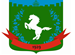 ТОМСКАЯ ОБЛАСТЬТОМСКИЙ РАЙОНСОВЕТ ЗОНАЛЬНЕНСКОГО СЕЛЬСКОГО ПОСЕЛЕНИЯРЕШЕНИЕ №50п. Зональная Станция						       «24» декабря 2020г.								12-е очередное собрание         V -ого созыва	О внесении изменений в Генеральный план муниципального образования  «Зональненское сельское поселение» утвержденный решением Совета Зональненского сельского поселения №38 от 30.04.2015г.Руководствуясь ст. 24 Градостроительного кодекса РФ,  Федеральным законом от 06 октября 2003 г. № 131 –ФЗ «Об общих принципах организации местного самоуправления в Российской Федерации,  ч 18. ст. 4 Устава муниципального образования «Зональненское сельское поселение», Заключением по итогам проведения публичных слушаний по внесению изменений в Генеральный план муниципального образования «Зональненское сельское поселение» от 24.12.2020, Протокол проведения публичных слушаний по внесению изменений в Генеральный план муниципального образования «Зональненское сельское поселение» и Правила Землепользования и Застройки муниципального образования «Зональненское сельское поселение» №2 от 24.12.2020, Заключение комиссии по землепользованию и застройки по внесению изменений в Генеральный план муниципального образования «Зональненское сельское поселение»  от 24.11.2020.СОВЕТ ЗОНАЛЬНЕНСКОГО СЕЛЬСКОГО ПОСЕЛЕНИЯ РЕШИЛ:Внести изменения в Генеральный план, утвержденный решением Совета Зональненского сельского поселения №38 от 30.04.2015г (разработчик ООО «Геомикс»), согласно приложению №1.Направить настоящее решение Главе Зональненского сельского поселения для подписания.Опубликовать настоящее решение в официальном издании – «Информационный бюллетень Зональненского сельского поселения» и разместить на официальном информационном сайте Зональненского сельского поселения в сети «Интернет» (адрес сайта http://www.admzsp.ru).  Настоящее решение вступает в силу со дня его официального опубликования.  Контроль за исполнением настоящего постановления оставляю за собой.Председатель Совета Зональненскогосельского поселения                                                	          Е.А. Коновалова	 Глава поселения             (Глава Администрации)                                        		          Е.А. Коновалова	Исп. Гесполь А.С.923-170 В дело № 01-03